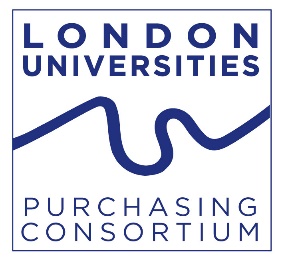 London Universities Purchasing ConsortiumBoard Elections 2023The rotation of the Board members is intended to ensure that direct representation is made available to all members on a rolling three-year basis. All Board members are subject to re-election at the end of a three-year term. LUPC’s Board is an inclusive environment and we aim for our Board members to reflect the wide diversity of the membership they represent. We would strongly encourage those from under-represented groups to put themselves forward to ensure the Board reflects the make-up of our membership with regards gender and ethnicity balance.The current Board, their original appointment dates and their last election dates are as follows:Board members, with the exception of the Executive Director (Don Bowman), are appointed for three-year terms and the Articles allow for 10 Board members, plus the LUPC Director. There are currently 8 Board members, so there are two vacancies for these posts.There are also two current Board members who have reached the end of their terms, Mark Blaney and Amanda White. Both of them have indicated that they would like to stand again. Therefore, LUPC are seeking a maximum of four Board members in this election cycle.One of the roles will be reserved for a specialist Estates candidate due to the nature of advice required from the Board.The Articles allow that only one Board member per LUPC member is allowed.Election ProcessIn the event of no additional nominations being made, the existing members may be re-elected for a further term, subject to the agreement of the Board.  If more than four candidates put themselves forward, an election will be required on the following basis:all full member institutions are invited to vote for a representative on the basis of one vote per institution per vacancy;all nominations by a full member institution must be seconded by another; the candidate(s) securing the highest number of votes at the close of the ballot will become the elected member, subject to the agreement of the Board;If nominations do not exceed the number of vacancies, the Board may agree the election without a formal ballot; a period of at least two weeks will be allowed for nominations to be made; in the event that the nominations exceed the number of vacancies a further two weeks will be allowed for the return of ballot papers; andin the event of a tie or insufficient ballot returns the Board will agree the outcome of the election.For further information, or for an informal discussion about the vacancies, please contact Don Bowman.LUPC Board Elections timetable 2023Invitation to members to nominate representatives			3 July 2023Closing date for nominations						17 July 2023Confirmation of election advised to representatives (if 4 or less)		18 July 2023if an election is requiredIssue of ballot papers by 						18 July 2023Closing date of ballot							25 July 2023Result to be confirmed by 						26 July 2023DirectorDate of original appointmentDate of last electionNext election dueMark Blaney (Chair)20/9/201720202023Andrew Dyer (Deputy Chair)11/12/2020n/a2024 (joined mid 2020/21 year)Olga Martin-Ortega08/7/201520212024Ken Morrison15/3/2019n/a2025Naina Patel17/9/2021n/a2024Daniel Roberts9/12/2022n/a2026Cristian Martin17/3/2023n/a2026Amanda White15/9/201720202023Don Bowman (and Co. Secretary)01/12/2018n/an/a